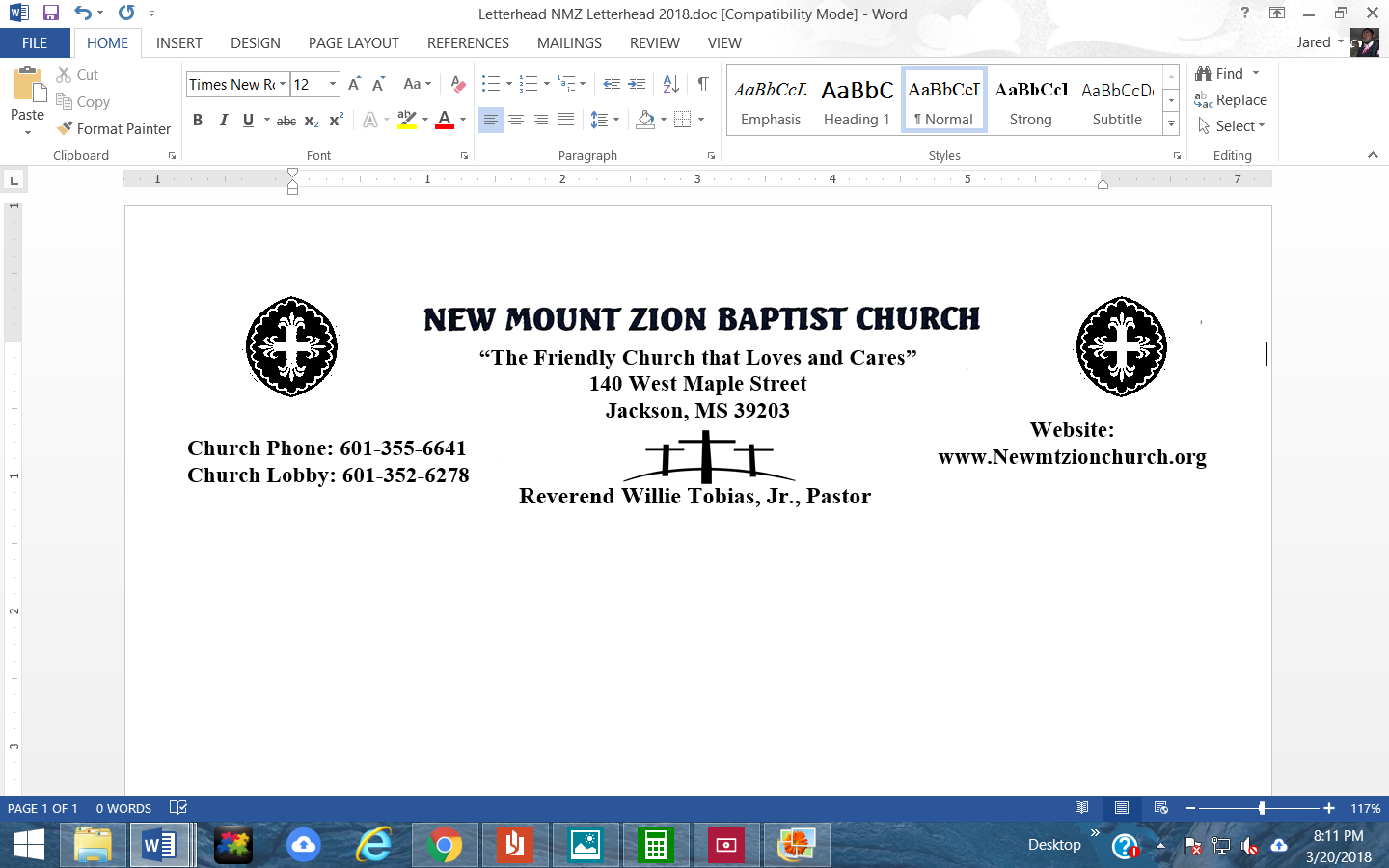 Genesis 3:1-24Bible Class: October 12, 2020Point to Ponder: The third chapter of Genesis is about the fall of man. This chapter is one of the most important chapters in the Bible. Take out this chapter and the rest of the Bible will be very perplexing. The third chapter of Genesis refutes some popular philosophy of our day. It refutes the idea which says we started at the bottom and are working our way to the top.How does Genesis 3, refute the idea that one needs a better environment in order to do better? (Dr. Hymethia Thompson, Dec. Dennis McCollum)Why does Satan love to deceive others by using one’s outer appearance?(Dr. Dolores Wright, Sis. Shurla Mance)How does 1st Corinthians 8:1, tie into Genesis chapter 3?(Sis. Juanita Taylor, Dec. Willie Bell Scott)What is the proselyting of sin?  How does Eve become guilty of this act?(Dec. Esther McCoy, Dr. Sonja Fuqua)Do you believe that most people take “responsibility” for their sins, or do they “pass the buck?” Please explain and provide scripture references. (Sis. Tina Johnson) Based on verse 8, how does sin ruin our fellowship with GOD?(Sis. Genetra Robinson, Sis. Laverne Chinn)In verse 9-11, how many questions did GOD asked Adam and Eve and why were these questions important to GOD? (Sis. Deborah Steverson, Bro. Malcolm Dodd)Who was punished first during this sinful event? How is the coming of Christ foreshadowed?  (Dr. Linda Anderson, Sis. Ida Berry)Describe and discuss Eve’s punishment in verse 16.(Rev. Henry Pullum, Rev. Herbert Broome)Describe and discuss Adam’s punishment in verse 17-19.(Dec. Dennis McCollum, Dec. Sylvester Ford)